Материал к дистанционному занятию профильного объединения «Калейдоскоп»Тема: «Панно с эффектом 3D из двух одинаковых открыток «Цветочная поляна»Автор мастер-класса:  Науменко Елена Николаевна, педагог дополнительного образования, МКОУ ДОД «Воробьёвский ЦРТДиЮ» Воробьёвского района, Воронежской области.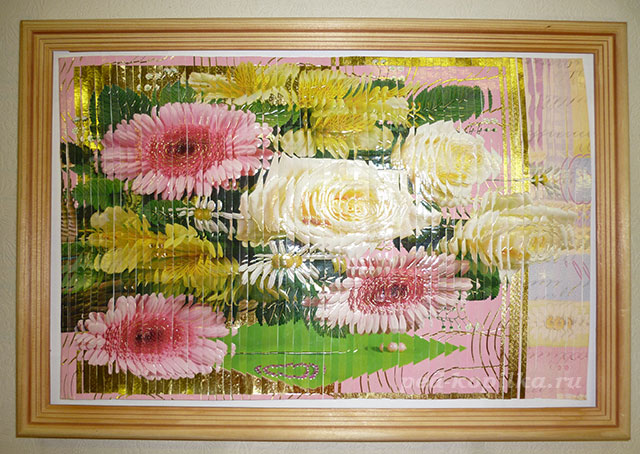 Цели:1. Научить детей новой технике аппликации с эффектом 3D из полосок двух одинаковых открыток.2. Развивать умение разметки с помощью линейки, умение резания и клеяния.3. Воспитывать трудолюбие, аккуратность.Задачи:1. Формирование художественного видения мира, создание новых художественных предметов, которые преображают зрительный облик действительности, меняют взгляд на мир в соответствии с духом времени.2. Развитие способности видеть прекрасное в окружающих предметах.3. Воспитание эстетического вкуса.Необходимый материал:- две одинаковые открытки;- основа - белый картон;- рамочка для оформления готовой работы:- карандаш, линейка;- ножницы;- клей ПВА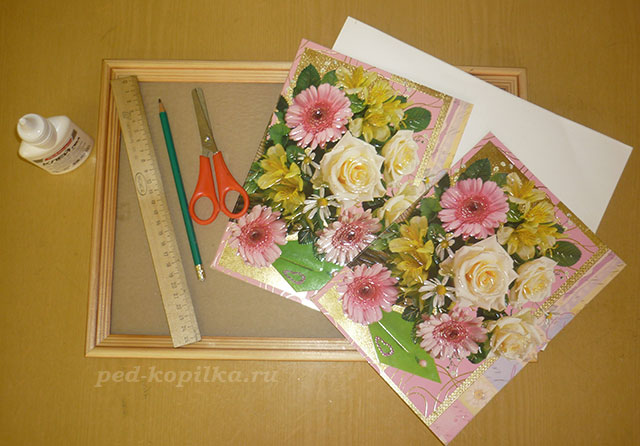 Ход работыЦветы, как люди, на добро щедры,И, щедро нежность людям отдавая,Они цветут, сердца отогревая,Как маленькие теплые костры. (К. Жанэ)Нет ничего на земле прекраснее и нежнее цветов. Для человека цветы всегда были символом совершенства. Цветы давно и прочно вошли в наш быт. Подарить цветы — значит выразить человеку свои искренние чувства любви, почтения, уважения. Цветы — добрые посредники между людьми. Они помогают делать наши отношения более сердечными, а общение более непринужденным, доверительным.С целым миром спорить я готов,Я готов поклясться головоюВ том, что есть глаза у всех цветов,И  они глядят на нас с тобою.В час раздумий наших и тревог,В горький час беды и неудачиВидел я: цветы, как люди, плачутИ росу роняют на песок.Кто не верит, всех зову я в сад —Видите, моргая еле-еле,На людей доверчиво глядятВсе цветы, как дети в колыбели. (Расул Гамзатов)* * *Для данной работы лучше брать две одинаковые открытки с изображением цветов, природы и нежелательно брать открытки с лицами людей и мордочками животных.1. Переворачиваем открытку обратной стороной и справа налево с помощью линейки и карандаша размечаем на полоски шириной 5 мм. Точно так же размечаем и вторую открытку.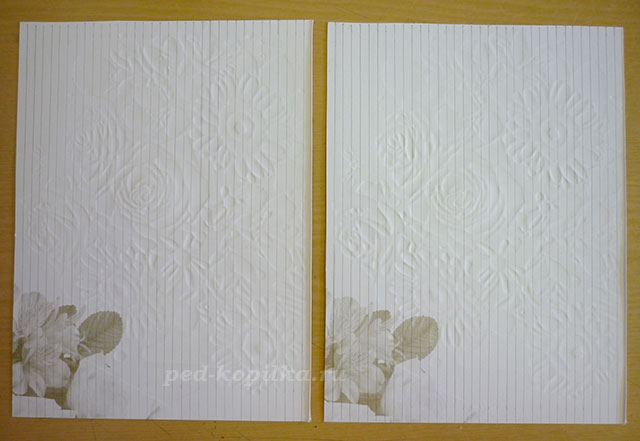 2. Справа налево нумеруем полоски - 1, 2, 3, 4, 5, 6 и так далее до последней полоски. Точно так же нумеруем и вторую открытку.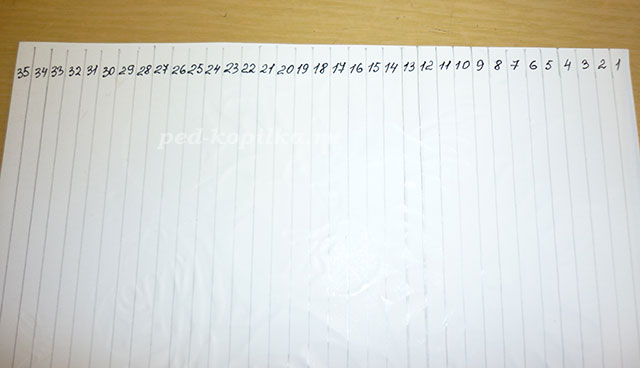 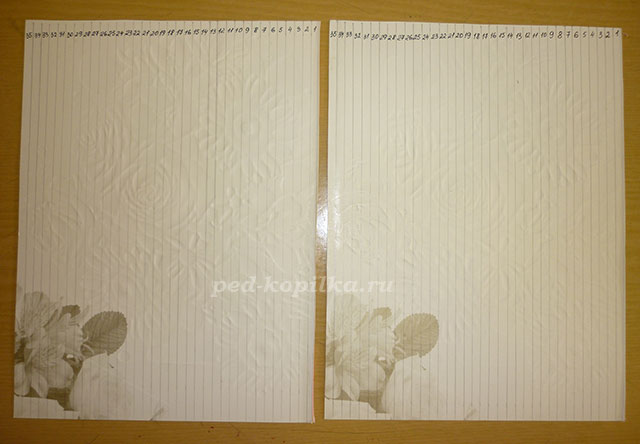 3. Очень ровно разрезаем обе открытки на полоски. Разложите их в две кучки, чтобы не попутать.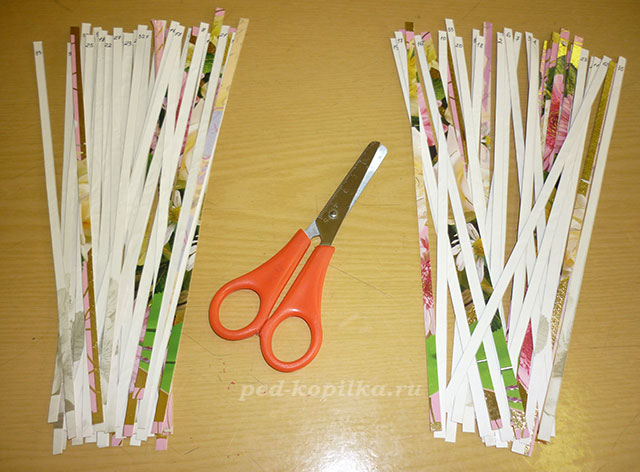 4. Берём белый картон, чтобы он был размером, как  две наших открытки,  и слева направо начинаем приклеивать полоски по номерам. Сначала 1 и 1, потом 2 и 2, 3 и 3, 4 и 4, 5 и 5, 6 и 6 и так далее все полоски. Стараемся приклеивать полоски очень ровно и строго совмещать полоски вверху и внизу  (фото 6-7-8-9-10)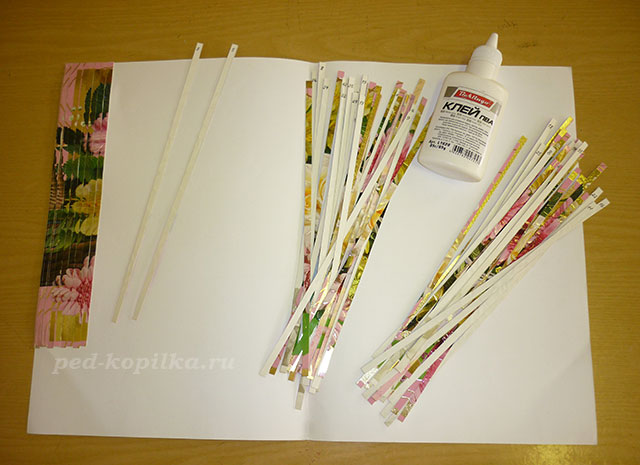 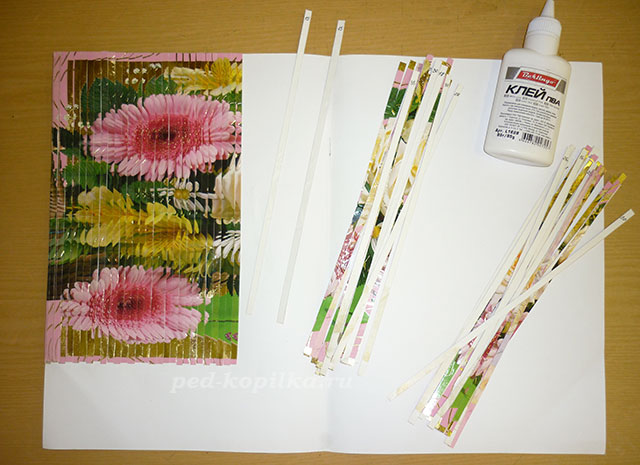 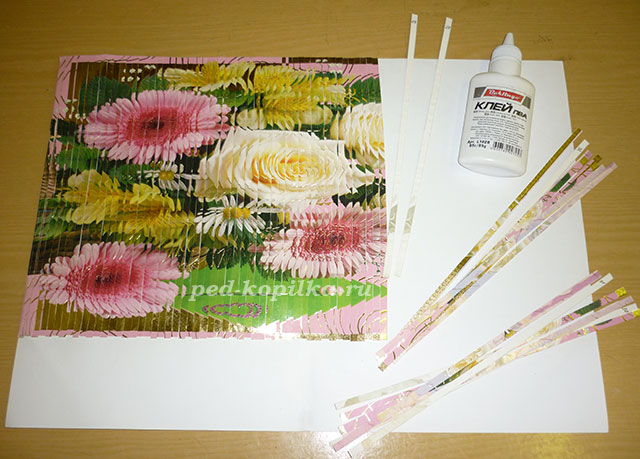 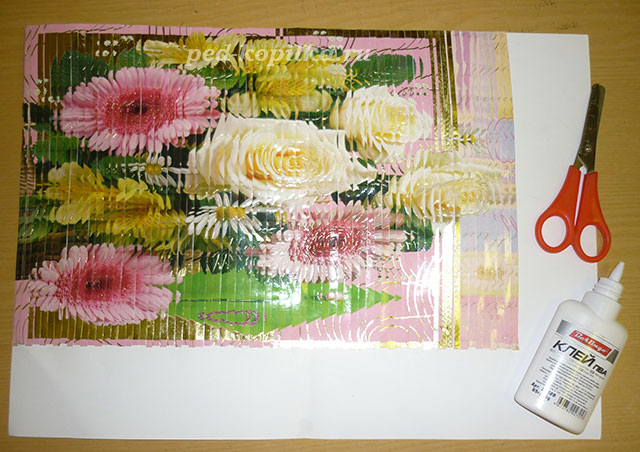 5. Отрезаем лишний белый картон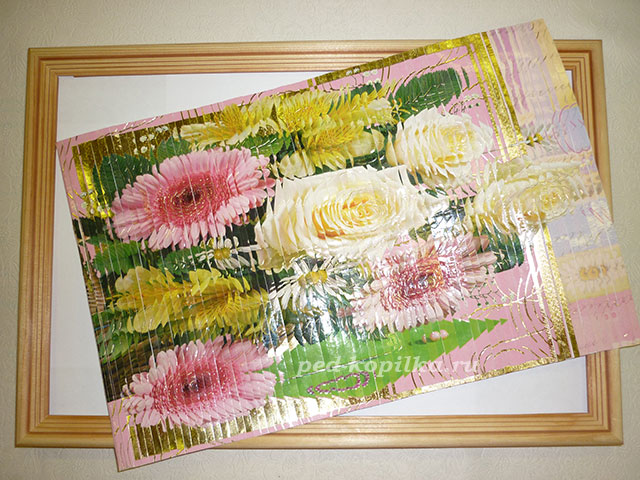 6. Оформляем работу в рамочку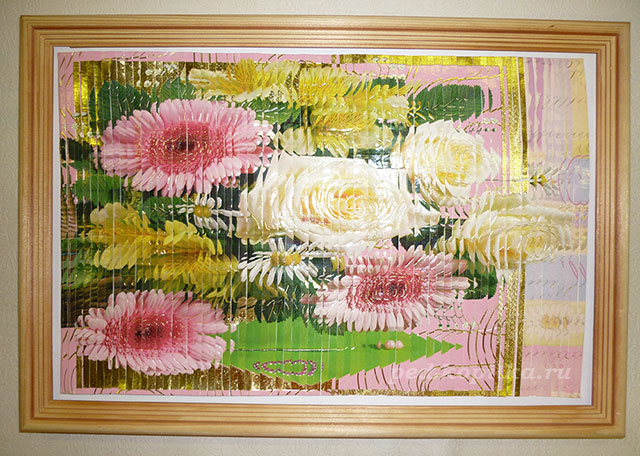 7. Наше панно  с эффектом 3D из двух одинаковых открыток «Цветочная поляна»  готово.